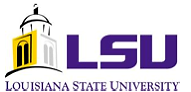 MS/ Ph. D Final Exam Announcement       Instructions:Please Complete this Form submit a Hard Copy to Maggie and also send an E-mail, to   chedwa@lsu.edu and Webmaster knagab2@lsu.edu.Submit this form atleast three Business days prior to the date of Exam.Student Name: _____________________________________________________________________Exam: 			Ph. D Thesis DefenseMS Project Defense    MS Thesis Defense                                              Computer Science     Computational ScienceTitle of Thesis/ Project: ____________________________________________________________Date: ____________ Time: _______________ Location: ___________________________________Committee Chair: ___________________________________________________________________Committee Members://Please list all the committee members ////** One week advance notice for remote locations//Abstract://Please enter your Abstract //